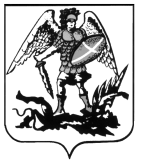 КОНТРОЛЬНО-СЧЕТНАЯ ПАЛАТА АРХАНГЕЛЬСКОЙ ОБЛАСТИПРЕДСЕДАТЕЛЬпл. Ленина, 1, г. Архангельск, 163000 телефон/факс: 63-50-66, e-mail: support@kspao.ru05 мая 2017 годаЗАКЛЮЧЕНИЕна проект областного закона «О внесении изменений и дополнений в областной закон «О бюджете территориального фонда обязательного медицинского страхования Архангельской области на 2017 год и на плановый период 2018 и 2019 годов»В соответствии со статьей 8 областного закона от 30.05.2011 № 288-22-ОЗ «О контрольно-счетной палате Архангельской области», статьями 25-27 областного закона от 23.09.2008 № 562-29-ОЗ «О бюджетном процессе Архангельской области» контрольно-счетной палатой Архангельской области проведена экспертиза проекта областного закона «О внесении изменений и дополнений в областной закон «О бюджете территориального фонда обязательного медицинского страхования Архангельской области на 2017 год и на плановый период 2018 и 2019 годов» (далее – законопроект).Объем документов и материалов, представленных в контрольно-счетную палату одновременно с законопроектом, соответствует части 4 статьи 25 областного закона от 23.09.2008 № 562-29-ОЗ «О бюджетном процессе Архангельской области».Представленным законопроектом предлагается внесение изменений в основные характеристики бюджета территориального фонда обязательного медицинского страхования Архангельской области (далее – бюджет ТФОМС) на 2017 год.Внесение изменений в областной закон от 21.12.2016 № 499-31-ОЗ «О бюджете территориального фонда обязательного медицинского страхования Архангельской области на 2017 год и на плановый период 2018 и 2019 годов» обусловлено:возвратом остатков средств бюджета ТФОМС, образовавшихся по состоянию на 01.01.2017 в результате неполного использования в 2016 году межбюджетных трансфертов, полученных из бюджета Федерального фонда обязательного медицинского страхования (ФФОМС) в форме субвенций и иных межбюджетных трансфертов, имеющих целевое значение, в доход бюджета, из которого они были ранее предоставлены;необходимостью учета в качестве источников внутреннего финансирования дефицита бюджета ТФОМС остатков средств бюджета ТФОМС, образовавшихся по состоянию на 01.01.2017 в результате неполного использования       в 2016 году бюджетных ассигнований на финансовое обеспечение организации обязательного медицинского страхования;дополнительным поступлением неналоговых доходов;изменениями, внесенными в бюджетную классификацию Российской Федерации;дополнением и уточнением видов доходов, поступающих в бюджет ТФОМС.Представленный законопроект предполагает уменьшение общего объема доходов на сумму 229 304,1 тыс.руб. и увеличение расходов на 529 201,4 тыс.руб., в результате чего, доходная и расходная части бюджета ТФОМС на 2017 год составят 17 824 663,6 тыс.руб. и 18 583 169,1 тыс.руб. соответственно. Дефицит бюджета ТФОМС составит 758 505,5 тыс.руб.Источником покрытия дефицита бюджета ТФОМС на 2017 год является остаток средств бюджета ТФОМС по состоянию на 01.01.2017 в сумме 758 505,5 тыс.руб., образовавшийся в результате неполного использования в 2016 году бюджетных ассигнований на финансовое обеспечение организации обязательного медицинского страхования (далее – ОМС).Законопроектом предлагается дополнить областной закон от 21.12.2016 № 499-31-ОЗ «О бюджете территориального фонда обязательного медицинского страхования Архангельской области на 2017 год и на плановый период 2018 и 2019 годов» приложением № 2 «Источники финансирования дефицита бюджета территориального фонда обязательного медицинского страхования Архангельской области на 2017 год».По состоянию на 01.01.2017 остатки средств бюджета ТФОМС составили 758 505,5 тыс.руб., из них: 591 600,9 тыс.руб. (78%) – остаток средств субвенции 2016 года, в январе 2017 года на основании части 5 статьи 242 БК РФ средства перечислены в доход ФФОМС (возвращены), образовался, в основном, по причине невыполнения медицинскими организациями (МО) установленных объемов медицинской помощи, оказываемых в амбулаторных условиях, по диспансеризации определенных групп взрослого населения, профилактическим осмотрам взрослого и детского населения, предварительным и периодическим осмотрам несовершеннолетних;143 681,0 тыс.руб. (18,94%) – остаток средств, поступивших на финансовое обеспечение мероприятий по организации дополнительного профессионального образования медицинских работников по программам повышения квалификации, а также по приобретению и проведению ремонта медицинского оборудования, образовался по причине невыполнения плана мероприятий на 2016 год, в связи с несостоявшимися конкурсными процедурами на поставку и ремонт оборудования; 20 430,3 тыс.руб. (2,69%) – остаток средств, поступивших от ТФОМС других субъектов Российской Федерации в рамках межтерриториальных расчетов, образовался по причине неполного использования в отчетном году указанных средств;290,6 тыс.руб. (0,04%) – остаток межбюджетных трансфертов на дополнительное финансовое обеспечение оказания специализированной, в том числе высокотехнологичной, медицинской помощи, включенной в базовую программу обязательного медицинского страхования, возвращены в бюджет ФФОМС в январе 2017 года на основании части 5 статьи 242 БК РФ, образовался по причине возврата от страховых медицинских организаций (СМО) остатка целевых средств, возникших из-за того, что счета на оказанную медицинскую помощь в декабре 2016 года предоставляются МО в СМО в январе 2017 года;2 502,7 тыс.руб. (0,33%) – остаток по прочим поступлениям.После подтверждения ТФОМС АО потребности в неиспользованном остатке в марте 2017 года вернулись из ФФОМС средства в общей сумме 327 987,3 тыс.руб., в том числе:327 697,5 тыс.руб. из остатка субвенции ФФОМС для завершения расчетов с медицинскими организациями за 2016 год;289,8 тыс.руб. из остатка иного межбюджетного трансферта из бюджета ФФОМС для завершения расчетов с медицинскими организациями, подведомственными федеральным органам исполнительной власти, за 2016 год.Уменьшение общего объема доходов на 229 304,1 тыс.руб., или на 1,27%, в 2017 году обусловлено возвратом в бюджет ФФОМС и областной бюджет остатков межбюджетных трансфертов прошлых лет, имеющих целевое назначение, в сумме 265 600,6 тыс.руб., при этом прогнозируется увеличение доходной части бюджета ТФОМС в сумме 36 296,5 тыс.руб. Законопроектом предлагается увеличение доходов за счет:дополнительного поступления неналоговых доходов в сумме 14 461 тыс.руб., в том числе: 550 тыс.руб. – денежные взыскания (штрафы) за нарушение законодательства РФ о государственных внебюджетных фондах и о конкретных видах обязательного социального страхования, бюджетного законодательства (в части бюджетов территориальных фондов обязательного медицинского страхования);1 тыс.руб. – прочие доходы от компенсации затрат бюджетов ТФОМС; 210 тыс.руб. – денежные взыскания (штрафы) и иные суммы, взыскиваемые с лиц, виновных в совершении преступлений, и в возмещение ущерба имуществу, зачисляемые в бюджеты ТФОМС; 1 700 тыс.руб. – возмещение МО средств, использованных незаконно или не по целевому назначению; 12 000 тыс.руб. – дополнительные поступления по предписаниям (результаты проведения контроля объемов, сроков качества и условий предоставления медицинской помощи по ОМС, в рамках прочих неналоговых поступлений);поступления из ФФОМС в рамках межбюджетного трансферта в сумме 21 600 тыс.руб. для осуществления единовременных выплат медицинским работникам в соответствии с распоряжением Правительства РФ от 22.12.2016 № 2772-р «О распределении в 2017 году иных межбюджетных трансфертов из бюджета Федерального фонда обязательного медицинского страхования бюджетам территориальных фондов обязательного медицинского страхования в целях осуществления в соответствии с частью 12.1 статьи 51 Федерального закона «Об обязательном медицинском страховании в Российской Федерации» единовременных компенсационных выплат медицинским работникам»;возврата из областного бюджета в сумме 235,5 тыс.руб. в бюджет ТФОМС средств, предоставленных медицинским работникам в качестве единовременных компенсационных выплат и возвращенных ими в связи с расторжением трудовых договоров с МО до истечения пятилетнего срока.Наряду с этим, уточняются суммы возврата остатков межбюджетных трансфертов прошлых лет, имеющих целевое назначение, которые отражаются со знаком «минус» в сумме 265 600,6 тыс.руб., в том числе:265 363,8 тыс.руб. возврат в ФФОМС средств прошлых лет, возвращаемых СМО и МО, источником финансового обеспечения которых являлась субвенция ФФОМС;235,5 тыс.руб. возврат в ФФОМС средств, предоставленных медицинским работникам в качестве единовременных компенсационных выплат и возвращенных ими в связи с расторжением трудовых договоров с МО, поступивших из областного бюджета;0,8 тыс.руб. возврат в ФФОМС неиспользованного остатка межбюджетного трансферта, предоставленного в 2016 году на дополнительное финансовое обеспечение оказания специализированной, в том числе высокотехнологичной, медицинской помощи, включенной в базовую программу обязательного медицинского страхования;0,5 тыс.руб. возврат в областной бюджет средств межбюджетного трансферта 2015 года, направленного на финансовое обеспечение скорой медицинской помощи, оказываемой сверх базовой программы ОМС, поступивших от МО.Законопроектом предлагается расходную часть бюджета ТФОМС на 2017 год увеличить на сумму 529 201,4 тыс.руб. или на 2,93%, в том числе:327 697,5 тыс.руб. в части завершения расчетов с МО за 2016 год (за счет поступления из бюджета ФФОМС возвращенного неиспользованного остатка субвенции, потребность в котором подтверждена ТФОМС АО (страница 3 заключения); 289,8 тыс.руб. в части завершения расчетов за 2016 год по дополнительному финансовому обеспечению оказания специализированной медицинской помощи, в том числе высокотехнологичной, включенной в базовую программу ОМС, ФГУ (за счет поступления из бюджета ФФОМС возвращенного неиспользованного остатка (страница 3 заключения); 21 600 тыс.руб. в части финансового обеспечения единовременных компенсационных выплат медицинским работникам в возрасте до 50 лет, имеющим высшее образование, прибывшим в 2016 и 2017 годах на работу в сельский населенный пункт, либо рабочий поселок, либо поселок городского типа или переехавшим на работу в сельский населенный пункт, либо рабочий поселок, либо поселок городского типа из другого населенного пункта и заключившим с министерством здравоохранения Архангельской области договор, в размере одного миллиона рублей на одного указанного медицинского работника (за счет поступления из бюджета ФФОМС в соответствии с частью 12.1 статьи 51 Федерального закона от 29.11.2010 № 326-ФЗ «Об обязательном медицинском страховании в Российской Федерации»); 179 614,1 тыс.руб. в части увеличения дополнительного финансового обеспечения организации ОМС (за счет остатков средств и дополнительным поступлениям неналоговых доходов), из них:155 819,3 тыс.руб. на финансовое обеспечение мероприятий 
по организации дополнительного профессионального образования медицинских работников по программам повышения квалификации, а также по приобретению и проведению ремонта медицинского оборудования, из средств нормированного страхового запаса ТФОМС (143 681 тыс.руб. – за счет остатка средств, сложившегося по состоянию на 01.01.2017 (страницы 2-3 заключения), 12 138,3 тыс.руб. – за счет поступлений в 2017 году);20 430,3 тыс.руб. на оплату медицинской помощи в рамках межтерриториальных расчетов (за счет остатка средств страница 3 заключения);3 364,5 тыс.руб. на финансовое обеспечение организации ОМС (2 502,7 тыс.руб. – за счет остатка средств, сложившегося по состоянию на 01.01.2017 (страница 3 заключения), 861,8 тыс.руб. – за счет поступлений в 2017 году).Кроме того, законопроектом предлагается перераспределить средства в сумме 2 435,2 тыс.руб. с вида расходов 240 «Иные закупки товаров, работ и услуг для обеспечения государственных (муниципальных) нужд» на вид расходов 320 «Социальные выплаты гражданам, кроме публичных нормативных социальных выплат» по главе 395 разделу 01 подразделу 13 целевой статье 73 2 00 50930 (выполнение функций аппаратом ТФОМС АО), в целях проведения организационно-штатных мероприятий по оптимизации структуры ТФОМС АО, повышения эффективности управления в сфере ОМС на территории Архангельской области, во исполнение распоряжения Правительства Архангельской области от 11.10.2016 № 425-рп «Об утверждении структуры территориального фонда обязательного медицинского страхования Архангельской области».Предложенные законопроектом изменения в классификацию доходов бюджета ТФОМС, соответствуют Указаниям о порядке применения бюджетной классификации Российской Федерации, утвержденным приказом Минфина России от 01.07.2013 № 65н (в редакции приказа Минфина России от 01.03.2017 № 27н). Принятие законопроекта повлечет внесение изменений в Территориальную программу государственных гарантий бесплатного оказания гражданам медицинской помощи в Архангельской области на 2017 год и плановый период 2018 и 2019 годов, утвержденную постановлением Правительства Архангельской области от 27.12.2016 № 533-пп.Контрольно-счетная палата Архангельской области считает возможным принятие законопроекта на сессии Архангельского областного Собрания депутатов.И.о. председателяконтрольно-счетнойпалаты Архангельской области                                                           В.Н. Спицына